.ZACHARIE PIERRE     36 Quai Des Belges, Provence-Alpes-Côte D'Azur 13016      555 555 5555      example@example.com      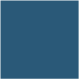 Summary StatementResponsible Cashier proficient in handling money, restocking merchandise, and helping customers locate products. History of keeping work areas clean, neat, and professionally arranged. Good listening skills combined with attentive and detail-oriented nature.Core qualificationsEducationBachelor of Science: Accounting, 06/2017Côte D'Azur University - Provence-Alpes-Côte D'Azur, France Work ExperienceCASHIER MANAGER 07/2019 to CurrentNetto, Marseille, Provence-Alpes-Côte D'Azur Maintain a cash drawer of $500 or more per shift.Operate cash register for cash, check and credit card transactions with excellent accuracy levels.Reconcile cash drawer at start and end of each shift, accounting for errors and resolving discrepancies.CASHIER TEAM LEAD 07/2017 to 07/2019Intermarché, Marseille, Provence-Alpes-Côte D'Azur Monitored areas for security issues and safety hazards.Quickly and accurately counted drawers at start and end of each shift.Performed store opening, closing and shift-change actions and kept accurate shift-change logs.CASHIER 09/2014 to 07/2017Carrefour, Marseille, Provence-Alpes-Côte D'Azur Monitored self-checkout systems and provided assistance or intervention where required.Helped 50+ customers complete purchases, locate items and join reward programs each day.Restocked and organized merchandise in front lanes.Honors and AwardsCôte D'Azur University: Honor Student, Très Bien (TB) - ( 14.0-15.9 )CertificationsCertified Professional - Food Safety (CP-FS) - 2020Certification of Cash Register Systems, Laboratoire National de Métrologie et D'EssaisProfessional Relevant SkillsProvides outstanding positive guest service and performs check-cashing services.Experience in using a computer, including inputting, accessing, modifying, or outputting information.Physical capacity to perform tasks that may require prolonged standing, sitting, and other actions necessary to perform job duties.Computer SkillsUniCentaPangea Open POSMicrosoft OfficeMacOSWindowsHobbies and InterestMusicGuitar playingCookingDrawing